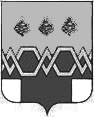 А Д М И Н И С Т Р А Ц И ЯМ А К С А Т И Х И Н С К О Г О     Р А Й О Н А  Т В Е Р С К О Й   О Б Л А С Т ИП О С Т А Н О В Л Е Н И Е От  18.05.2017                                                                                                                   №   180-па            О проведении аукциона, открытого по составу участников и по форме подачи предложений о цене, на право заключения договора аренды земельного участка площадью 172 кв. м. с кадастровым номером 69:20:0070125:323, адрес (описание местоположение):  Местоположение установлено относительно ориентира, расположенного в границах участка. Почтовый адрес ориентира: Тверская область, Максатихинский район, пгт. Максатиха, участок в 16 м. к северу от д. № 12 по ул. Мира, вид разрешенного использования: объекты гаражного назначенияРуководствуясь ст. 39.6, 39.11, 39.12 Земельного кодекса Российской Федерации, Гражданским кодексом Российской Федерации, Уставом муниципального образования «Городское поселение поселок Максатиха» администрация Максатихинского районаПОСТАНОВЛЯЕТ:1. Комиссии по проведению торгов (конкурсов, аукционов) по продаже земельных  участков, находящихся в неразграниченной государственной или муниципальной собственности, и права на заключение договоров аренды таких земельных участков выступить организатором торгов, подготовить и провести аукцион, открытый по составу участников и по форме подачи предложений о цене, на право заключения договора аренды земельного участка площадью 172 кв. м. с кадастровым номером 69:20:0070125:323, адрес (описание местоположения): Местоположение установлено относительно ориентира, расположенного в границах участка.  Почтовый адрес ориентира: Тверская область, Максатихинский район, пгт. Максатиха, участок в 16 м. к северу от д. № 12 по ул. Мира, вид разрешенного использования: объекты гаражного назначения. 2. Определить дату, время и место проведения аукциона – 26 июня 2017 г. в 11:00 ч. в здании, расположенном по адресу: пгт. Максатиха, ул. Красноармейская, д.11, каб.  №   9. 3. Определить начальную цену предмета аукциона на право заключения договора аренды земельного участка в размере 10 % кадастровой стоимости земельного участка, что составляет 19323 руб. 00 коп. (девятнадцать тысяч триста двадцать три рубля 00 коп.).4. Определить шаг аукциона равным 3 % от начальной стоимости лота, что составляет  580 руб. 00 коп. (пятьсот восемьдесят рублей 00 коп.).5. Определить размер задатка для участия в аукционе равным 20% от начальной цены лота, что составляет 3865 руб. 00 коп. (три тысячи восемьсот шестьдесят пять рублей 00 коп.).6. Комитету по управлению имуществом и земельным отношениям администрации Максатихинского района обеспечить публикацию информационного сообщения об аукционе по продаже земельного участка в сети Интернет на официальном сайте администрации Максатихинского района Тверской области, а также на сайте www.torgi.gov.ru, в соответствии с требованиями действующего законодательства. Текст информационного сообщения об аукционе прилагается.7. Контроль за исполнением настоящего постановления возложить на заместителя главы администрации Максатихинского  района, председателя КУИЗО Богдановича В.К.8.  Настоящее постановление вступает в силу с момента его подписания.И.о. Главы администрации Максатихинского  района                                                                                        К.Г. Паскин                         Согласовано:Зам. главы администрации,Председатель КУИЗО                                                          	                                В.К. Богданович2 экз. готовила: Степанова Т.В. Приложениек постановлению администрации Максатихинского района Тверской области № 180-па от 18.05.2017 г. «О проведении аукциона, открытого по составу участников и по форме подачи предложений о цене, на право заключения договора аренды земельного участка площадью 172 кв. м. с кадастровым номером 69:20:0070125:323, адрес (описание местоположение):  Местоположение установлено относительно ориентира, расположенного в границах участка. Почтовый адрес ориентира: Тверская область, Максатихинский район, пгт. Максатиха, участок в 16 м. к северу от д. № 12 по ул. Мира, вид разрешенного использования: объекты гаражного назначения»Информационное сообщениео проведении открытого аукциона по продаже земельного участкаКомитет по управлению имуществом и земельным отношениям администрации Максатихинского района, в соответствии с постановлением администрации Максатихинского района  Тверской области № 180-па от 18.05.2017 г. «О проведении аукциона, открытого по составу участников и по форме подачи предложений о цене, на право заключения договора аренды земельного участка площадью 172 кв. м. с кадастровым номером 69:20:0070125:323, адрес (описание местоположение):  Местоположение установлено относительно ориентира, расположенного в границах участка. Почтовый адрес ориентира: Тверская область, Максатихинский район, пгт. Максатиха, участок в 16 м. к северу от д. № 12 по ул. Мира, вид разрешенного использования: объекты гаражного назначения», извещает о продаже  права заключения договора аренды земельного участка в форме аукциона, открытого по составу участников и по форме подачи предложений о цене.Организатор аукциона - Комиссия по проведению торгов (конкурсов, аукционов) по продаже земельных участков, находящихся в неразграниченной государственной или муниципальной собственности, и права на заключение договоров аренды таких земельных участков.Дата и  время  проведения аукциона: 26 июня 2017 г. в 11 ч. 00 мин. (время Московское).Объект аукциона – 1 лот: земельный участок общей площадью 172  кв.м. с разрешенным использованием: объекты гаражного назначения, категория земель: земли  населенных пунктов, с кадастровым номером 69:20:0070125:323, адрес (описание местоположение):  Местоположение установлено относительно ориентира, расположенного в границах участка. Почтовый адрес ориентира: Тверская область, Максатихинский район, пгт. Максатиха, участок в 16 м. к северу от д. № 12 по ул. Мира. Срок аренды 10 лет.Технические условия возможности подключения объектов к сетям инженерно-технического обеспечения:1. Сети электроснабжения:- возможно подключение объекта капитального строительства к существующей линии электропередачи напряжением 0,4 кВ. Технические условия получить дополнительно в электросетевой компании, обслуживающей данные сети.2. Сети водоснабжения:- централизованное водоснабжение участка отсутствует.3. Сети канализации:-канализационные сети на участке отсутствуют.4. Сети теплоснабжения:-централизованное теплоснабжение участка отсутствует.5. Сети газоснабжения:-централизованное газоснабжение участка отсутствует.Начальная цена предмета аукциона – 19323 руб. 00 коп. (девятнадцать тысяч триста двадцать три рубля 00 коп.).Шаг аукциона – 3 % от начальной стоимости лота – 580 руб. 00 коп. (пятьсот восемьдесят рублей 00 коп.).Для участия в аукционе необходимо внести задаток в размере 20% от начальной цены предмета аукциона - в сумме 3865 руб. 00 коп. (три тысячи восемьсот шестьдесят пять рублей 00 коп.), получатель ИНН 6932001339, КПП 693201001, Управления Федерального казначейства по Тверской области (Комитет по управлению имуществом и земельным отношениям администрации Максатихинского района л/с 05363009530) расчетный счет: 40302810900003000087 в Банк Тверь Отделение г. Тверь, БИК 042809001.Претенденты на участие в аукционе должны представить следующие документы:1. Заявка на участие в аукционе в 2-х  экземплярах (с указанием реквизитов счета для возврата задатка).2. Платежный документ с отметкой банка об исполнении, подтверждающий внесение претендентом установленного задатка.Физические лица предъявляют документ, удостоверяющий личность.В случае подачи заявки представителем претендента предъявляется надлежащим образом оформленная доверенность.Заявитель вправе дополнительно представить кроме вышеуказанных документов:свидетельство о государственной регистрации юридического лица (для юридических лиц);копию выписки из единого государственного реестра индивидуальных предпринимателей (для индивидуальных предпринимателей);нотариально заверенные копии учредительных документов;решение, оформленное в письменной форме, соответствующего органа управления юридического лица о приобретении земельного участка (если это необходимо в соответствии с учредительными документами претендента и законодательством РФ).Один заявитель вправе подать только одну заявку на участие в аукционе по лоту. Заявитель имеет право отозвать принятую Организатором торгов заявку до дня окончания срока приема заявок, уведомив об этом в письменной форме Организатора торгов.Заявка на участие в аукционе, поступившая по истечении срока ее приема, возвращается в день ее поступления заявителю.Документы принимаются организатором аукциона по адресу: пгт. Максатиха, ул. Красноармейская, д.11, каб. № 9, в рабочие дни с 8.45 до 18.00 часов (время Московское) в срок с 19 мая 2017 г. по 19 июня 2017 г. до 18.00 часов.20 июня 2017 г., Организатором аукциона, по результатам рассмотрения документов,  принимается решение о признании претендентов участниками аукциона, которое оформляется протоколом «О признании претендентов участниками аукциона». Участниками аукциона будут признаны претенденты, которые полностью и в указанный срок предоставили необходимые документы.26 июня 2017 года в 11 часов 00 минут (время Московское) в здании, расположенном по адресу: пгт. Максатиха, ул. Красноармейская, д.11, каб. № 9 состоится аукцион.Победителем аукциона признается участник аукциона, предложивший наибольшую цену за земельный участок. Победителю аукциона сумма внесенного задатка засчитывается в счет оплаты за приобретенное право. Остальным участникам аукциона, участвовавшим, но не победившим в нем, задаток возвращается в течение трех рабочих дней со дня подписания протокола о результатах торгов.Результаты аукциона оформляются протоколом, который составляет организатор аукциона. Протокол о результатах аукциона составляется в двух экземплярах, один из которых передается победителю аукциона, а второй остается у организатора аукциона.Протокол о результатах аукциона является основанием для заключения договора аренды земельного участка.Уполномоченный орган направляет победителю аукциона или единственному принявшему участие в аукционе его участнику три экземпляра подписанного проекта договора аренды земельного участка в десятидневный срок со дня составления протокола о результатах аукциона. При этом договор аренды земельного участка заключается по результатам аукциона в размере ежегодного арендного платежа, или в случае заключения указанного договора с единственным принявшим участие в аукционе его участником по начальной цене предмета аукциона (размер ежегодной арендной платы). Не допускается заключение указанного договора ранее чем через десять дней со дня размещения информации о результатах аукциона на официальном сайте.При уклонении или отказе победителя аукциона от заключения в установленный срок договора аренды земельного участка задаток ему не возвращается, и он утрачивает право на заключение указанного договора.С формой договора аренды земельного участка, формой заявки на участие в аукционе и перечнем необходимых документов можно ознакомиться у Организатора аукциона по адресу: Тверская область, пгт. Максатиха, ул. Красноармейская, д. 11, каб. № 9, в рабочие дни с 8.45 до 18.00 часов в срок с 19.05.2017 г. по 19.06.2017 г. и на сайте www.torgi.gov.ruЗемельный участок, который продается на аукционе, можно осмотреть в рабочий день в присутствии представителя Организатора аукциона.Организатор аукциона вправе отказаться от проведения торгов в соответствии с п.24 ст. 39.11 Земельного кодекса Российской Федерации. Телефон для справок 8 48 (253) 5-18-19.Зам. главы администрации,Председатель КУИЗО                                                                                              В.К. Богданович